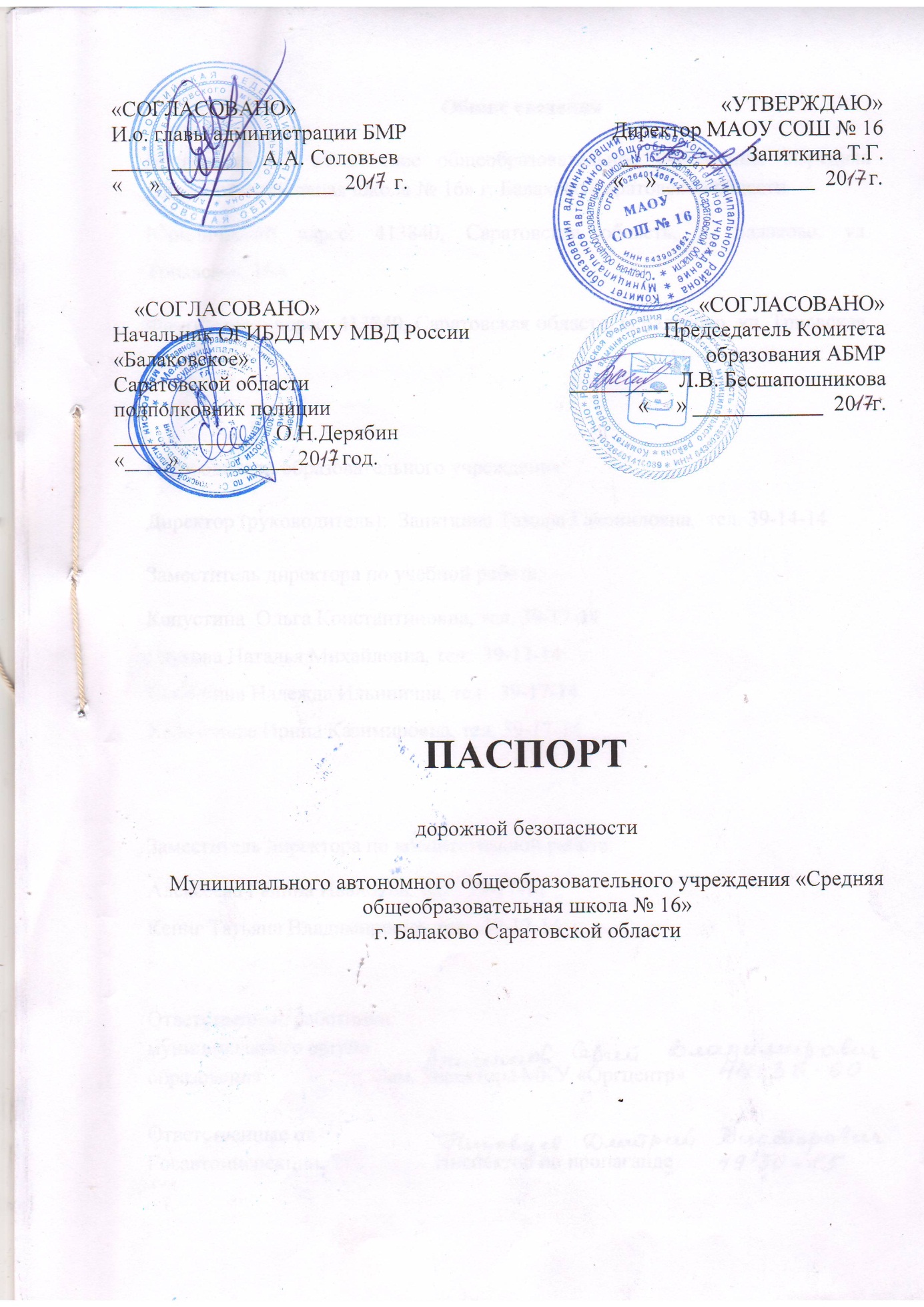 Общие сведения Муниципальное автономное общеобразовательное учреждение «Средняя общеобразовательная школа № 16» г. Балаково Саратовской областиЮридический адрес: 413840, Саратовская область, г. Балаково, ул. Трнавская, 16АФактический адрес: 413840, Саратовская область, г. Балаково, ул. Трнавская, 16АРуководители образовательного учреждения:Директор (руководитель):  Запяткина Тамара Гаврииловна,  тел. 39-14-14Заместитель директора по учебной работе:           Капустина  Ольга Константиновна, тел. 39-17-14Глухова Наталья Михайловна, тел:  39-17-14Евтюшина Надежда Ильинична, тел:  39-17-14Харитонова Ирина Казимировна, тел. 39-17-14Заместитель директора по воспитательной работе:Алексеева Галина Ивановна, тел:  39-17-14Кениг Татьяна Владимировна, тел:  39-17-14Ответственные работники муниципального органа  образования                     Зам. директора МКУ «Оргцентр»   - Анисимов Сергей Владимирович, тел. 44-36-60Ответственные отГосавтоинспекции                     Инспектор по пропаганде – Низовцев Дмитрий Викторович, тел. 49-50-85Ответственные работники за мероприятия по профилактикедетского травматизма        Заместитель директора по ВР Алексеева Г.И,  тел: 39-17-14Заместитель директора по ВР Кениг Т.В., тел: 39-17-14Руководитель или ответственный работник дорожно-эксплуатационнойорганизации, осуществляющейсодержание улично-дорожной
 сети (УДС)                                                МКУ «УБДХ»       тел. 46-13-20Руководитель или ответственный работник дорожно-эксплуатационнойорганизации, осуществляющейсодержание технических средств
организации дорожного
движения (ТСОДД)*                                МКУ «УБДХ»       тел.   46-13-20Количество учащихся  -  900 Наличие уголка по БДД  - имеется, 3 этажНаличие класса по БДД  - не имеетсяНаличие автогородка (площадки) по БДД  - нет Наличие автобуса в образовательном учреждении  -  нет (при наличии автобуса)Владелец автобуса  ______________________________________________Время занятий в образовательном учреждении:1-ая смена: 08.00  – 14.40 2-ая смена: 13.55 – 17.45внеклассные занятия: 14.50. – 19.00Телефоны оперативных служб:Пожарная охрана – 01, 33-08-07Дежурный МУ МВД России «Балаковское»  – 02, 44-43-10Скорая помощь - 03, 44-01-00Дежурный по отделу УФСБ России по Саратовской области в г. Балаково – 44-06-50Оперативный дежурный МУ «Управление по делам ГО и ЧС БМР» - 62-58-78, 62-13-94БЗПСС ОГУ «Службы спасения Саратовской области» - 63-11-12ГИБДД – 44-21-17СодержаниеПлан-схемы образовательного учреждения.1. Район расположения образовательного учреждения, пути движения транспортных средств и детей (обучающихся, воспитанников).2. Маршруты движения организованных групп детей от образовательного учреждения к стадиону, парку или спортивно-оздоровительному комплексу.3. Пути движения транспортных средств к местам разгрузки/погрузки и рекомендуемые безопасные пути передвижения детей по территории образовательного учреждения.Информация об обеспечении безопасности перевозок детей специальным транспортным средством (автобусом).1. Общие сведения.2. Маршрут движения автобуса до образовательного учреждения. 3. Безопасное расположение остановки автобуса у образовательного учреждения. III. ПриложенияПлан-схема пути движения транспортных средств и детей (обучающихся, воспитанников) при проведении дорожных ремонтно-строительных работ вблизи образовательного учрежденияII. Информация об обеспечении безопасности перевозок детей специальным транспортным средством (автобусом).(при наличии автобуса(ов))Общие сведенияМарка __________________________________________________________Модель _________________________________________________________Государственный регистрационный знак _____________________________Год выпуска _________________ Количество мест в автобусе ___________Соответствие конструкции требованиям, предъявляемым к школьным автобусам _______________________________________________________________________________________________________________________1. Сведения о водителе(ях) автобуса(сов)2. Организационно-техническое обеспечение1) Лицо, ответственное, за обеспечение безопасности дорожного движения (ФИО): _______________________________________________________ назначено _______________________________________________________, прошло аттестацию ______________________________________________.2) Организация проведения предрейсового медицинского осмотра водителя:осуществляет ____________________________________________________                                                                                       (Ф.И.О. специалиста)на основании ____________________________________________________действительного до _________________.3) Организация проведения предрейсового технического осмотра транспортного средства:осуществляет ____________________________________________________                                                                                        (Ф.И.О. специалиста)на основании ____________________________________________________действительного до _________________.4) Дата очередного технического осмотра ____________________________                                                                        ____________________________                                                                        ____________________________5) Место стоянки автобуса в нерабочее время _________________________меры, исключающие несанкционированное использование _____________________________________________________________________________________________________________________________________________    3. Сведения о владельце автобусаЮридический адрес владельца: __________________________________________________________________________________________________Фактический адрес владельца: ___________________________________________________________________________________________________Телефон ответственного лица ______________________________________(при отсутствии автобуса)Сведения об организациях, осуществляющих перевозку детей специальным транспортным средством (автобусом)________________________________________________________________________________________________________________________________________________________________________________________________________________________________________________________________________________________________________________________________Рекомендуемый список контактов организаций, осуществляющих перевозку детей специальным транспортным средством (автобусом).(При перевозке детей специальным транспортным средством (автобусом) сторонней организацией заполняется карточка. Заполненная карточка хранится в разделе «Приложение»)ОбразецИнформационная карточкаперевозок детей специальным транспортным средством (автобусом)Общие сведенияМарка __________________________________________________________Модель _________________________________________________________Государственный регистрационный знак _____________________________Год выпуска _________________ Количество мест в автобусе ___________Соответствие конструкции требованиям, предъявляемым к школьным автобусам _______________________________________________________________________________________________________________________1. Сведения о владельцеВладелец _______________________________________________________                                                                    (наименование организации)________________________________________________________________Юридический адрес владельца _____________________________________________________________________________________________________Фактический адрес владельца ______________________________________________________________________________________________________Телефон ответственного лица ______________________________________2. Сведения о водителе автобусаФамилия, имя, отчество ___________________________________________Принят на работу ________________________________________________Стаж вождения категории D _______________________________________3. Организационно-техническое обеспечениеЛицо, ответственное за обеспечение безопасности дорожного движения: ________________________________________________________________ назначено _______________________________________________________, прошло аттестацию ______________________________________________.Дата последнего технического осмотра ____________________________Директор (руководитель)
образовательного учреждения   __________________   _____________	                                            (подпись) 	 (Ф.И.О.)Руководитель организации,осуществляющей перевозку детейспециальным транспортом (автобусом)                                           __________________   _____________	                                            (подпись) 	 (Ф.И.О.)Фамилия, имя, отчествоДата приня-тия на работуСтаж вожде-ния ТС кате-гории D Дата пред- стоящего медицин-ского осмотраПериод проведения стажировкиСроки повыше-ние ква- лификацииДопущен- ные нару- шения ПДД